(da consegnare al coordinatore e allegare alla relazione finale della classe in sede di scrutinio) 			PIANO DI LAVORO EFFETTIVAMENTE SVOLTOIl sottoscritto……………………………………………………insegnante di………………………………………………………….della classe………………………………………………………………………………………..DICHIARA    Di avere interamente svolto il programma preventivato relativo alla sua materia.    Di non avere portato a termine il programma relativo alla sua materia nelle seguenti parti:___________________________________________________________________________________________________________________________________________________________________________________________________________________________________________________________________________________________________________________________________________________________________________________________________________________________________________________________________________________________per le sotto elencate motivazioni:_________________________________________________________________________________________________________________________________________________________________________________________________________________________________________________________________________________________________________________________________________________________________________________________________________________________________________________________________________________________________________________________________________________________________________________________________________________________________________________________________________________________Dichiara che la stessa programmazione, nel corso dell’anno, è stata come di seguito integrata:________________________________________________________________________________________________________________________________________________________________________________________________________________________________________________________________________________________________________________________________________________________________________________________________________________________________________________________________________________________________________________________________________________________________________________________________________________________________________________________________________________________________________________________________________________________________________________________DATA____________                                                   FIRMA_____________________________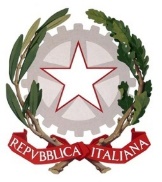 ISTITUTO COMPRENSIVO STATALE ALZANO LOMBARDO“Rita Levi-Montalcini”Via F.lli Valenti , 6 – 24022 Alzano Lombardo (BG) C.F. 95118410166 – Cod.Mec. BGIC82100T – Sito www.icalzanolombardo.gov.itTel. 035.511390 – Fax 035.515693 – Mail bgic82100t@istruzione.it - Pec bgic82100t@pec.istruzione.it 